           КAРАР                                     №   113                     ПОСТАНОВЛЕНИЕ  26 сентябрь  2016 й.                                                             26 сентября 2016 г.О внесении дополнений в Перечень кодов подвидов по видам доходов, главными администраторами которых являются органы местного самоуправления сельского поселения  Енгалышевский сельсовет муниципального района  Чишминский район Республики Башкортостан, а также состава закрепляемых за ними кодов классификации доходов бюджета В соответствии со статьей 20 Бюджетного кодекса Российской Федерации П О С Т А Н О В Л Я Ю:1. Дополнить Перечень кодов подвидов по видам доходов, главными администраторами которых являются органы местного самоуправления сельского поселения Енгалышевский сельсовет муниципального района  Чишминский район Республики Башкортостан, закрепляемых за ними видов (подвидов) доходов бюджета сельского поселения Енгалышевский сельсовет муниципального района  Чишминский район Республики Башкортостан, утвержденный постановлением главы сельского поселения от 14декабря  2015 года № 149, следующими  кодами бюджетной классификации: 000  2 02 02999 10 0000 151 «Прочие субсидии  бюджетам сельских поселений»:2. Обеспечить доведение изменений в Перечень  кодов подвидов по видам доходов, главными администраторами которых являются органы местного самоуправления сельского поселения Енгалышевский сельсовет муниципального района  Чишминский район Республики Башкортостан, а также состава закрепляемых за ними кодов классификации доходов бюджета, до отделения Управления Федерального казначейства по Республике Башкортостан в течение трех календарных дней с даты их принятия.3.  Контроль за исполнением настоящего постановления оставляю за собой.4. Настоящее постановление вступает в силу с 27 сентября  2016 года.Глава сельского поселения                                                            В. В. ЕрмолаевБаш[ортостан Республика]ыШишм^ районыМУНИЦИПАЛЬ РАЙОНсоветЫныЕНГАЛЫШ ауыл советыауыл биЛ^м^е хакимите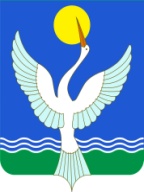 администрацияСЕЛЬСКОГО ПОСЕЛЕНИЯЕнгалышевский сельсоветМУНИЦИПАЛЬНОГО РАЙОНАЧишминскИЙ район       Республики Башкортостан127135 151Субсидии на софинансирование проектов развития общественной инфраструктуры, основанных на местных инициативах